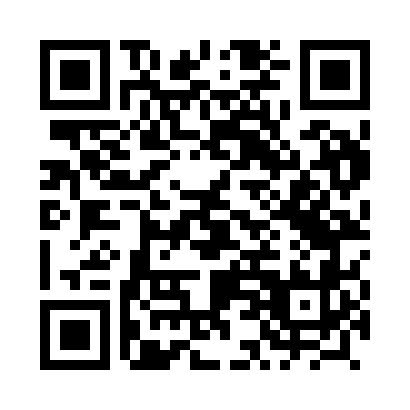 Prayer times for Witulty, PolandSat 1 Jun 2024 - Sun 30 Jun 2024High Latitude Method: Angle Based RulePrayer Calculation Method: Muslim World LeagueAsar Calculation Method: HanafiPrayer times provided by https://www.salahtimes.comDateDayFajrSunriseDhuhrAsrMaghribIsha1Sat2:044:1512:376:148:5911:022Sun2:044:1412:376:159:0011:033Mon2:044:1412:376:169:0111:044Tue2:044:1312:376:169:0211:045Wed2:034:1212:376:179:0311:056Thu2:034:1112:386:179:0411:057Fri2:034:1112:386:189:0511:068Sat2:034:1012:386:199:0611:069Sun2:034:1012:386:199:0711:0710Mon2:034:0912:386:209:0811:0711Tue2:034:0912:396:209:0811:0812Wed2:034:0912:396:219:0911:0813Thu2:034:0912:396:219:1011:0814Fri2:034:0812:396:219:1011:0915Sat2:034:0812:396:229:1111:0916Sun2:034:0812:406:229:1111:0917Mon2:034:0812:406:229:1211:1018Tue2:034:0812:406:239:1211:1019Wed2:034:0812:406:239:1211:1020Thu2:044:0812:406:239:1311:1021Fri2:044:0912:416:249:1311:1122Sat2:044:0912:416:249:1311:1123Sun2:044:0912:416:249:1311:1124Mon2:054:1012:416:249:1311:1125Tue2:054:1012:426:249:1311:1126Wed2:054:1012:426:249:1311:1127Thu2:064:1112:426:249:1311:1128Fri2:064:1212:426:249:1311:1129Sat2:064:1212:426:249:1211:1130Sun2:074:1312:436:249:1211:11